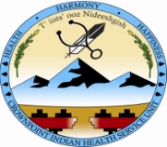 Patient Satisfaction Survey				 Please complete this survey AFTER you are finished with your visit and rate our employees.Instructions:  Please circle your answers below.  Team Receiving Care from:  Hospital/Clinic:  Crownpoint  Pueblo Pintado  Thoreau Team:  ED  Inpatient  Outpatient  Behavioral Health  Lab  Pharmacy  Dental  Diabetes Prog.  Pediatric               Women’s   Health  Physical Therapy  Nutritionist  Optometry  Radiology  Medical Records  PRC  PBC     Age Range:      1-15	    16-30     31-45     46-60     61-75     75>Indicate your answer to corresponding questions by placing an “X” in the table below.According to the Paperwork Reduction Act of 1995, no persons are required to respond to a collection of information unless it displays a valid OMB control number. The valid OMB control number for this information collection is 0917-0036. The time required to complete this information collection is estimated to average less than 10 minutes per response, including the time to review instructions, search existing data resources, gather the data needed, to review and complete the information collection. If you have comments concerning the accuracy of the time estimate(s) or suggestions for improving this form, please write to:  Indian Health Service, OMS/DRA, 5600 Fishers Lane, Rockville, MD 20857,   Attention: Information Collections Clearance Officer.No.Survey Questions:Yes No1Our general hours of operation are from 8:00 a.m. - 4:30 p.m.  ED 24 hours for Emergency visits only.  I can generally get the care I need during these hours for care.2*The staff were courteous.3The staff treated me with respect, consideration, and dignity.4The staff provided me with culturally sensitive care.5I am informed about my responsibilities as a patient (Brochures, Poster boards, handbooks).6*I obtained an appointment in an appropriate timeframe. 7When I arrived for my visit, I did not have to wait too long to be seen by my provider.8*It was easy to obtain my prescription refills.9*My medication was explained to me in a way that was easy to understand.10I know who my primary care team is.11I know who my primary care Provider is.12*I am satisfied with the amount of time the Provider spent with me to address my health needs?13*I am satisfied with how Provider understands of my health needs and concerns.14Did the Provider answer your health questions or concerns and explain in a way that was easy to understand?15Did the Provider seems to know the important information about your medical history?16*Staff or Provider explained what to do if my health condition changes (gets better or worse)17I was given an opportunity to participate in decisions about my healthcare, except when such participation is contraindicated for medical reasons.18Nursing staff were helpful and responded when asked for help.  (Inpatient)19I have trust in the Crownpoint Service Unit staff.20The Crownpoint Service Unit patient care areas were clean.21Would you recommend Crownpoint Service Unit to your family and friends?22*How would you rate your overall health care experience today?  Good   Average   Poor23Would you like to recognize someone today whom you feel provided you extraordinary customer service?  (Name/Department)24Ideas for improvement/comments?25Date:  Date:  Date:  